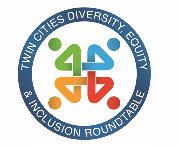 TCDEIR June Member Meeting – NOTES (what could be captured) June 16, 2022Sponsor MN Humanities Center. Humanities Center’s mission is to connect past present and future.Save the date for MN BDote Racial Justice walk on October 4 – specific for DEI Professionals. Reach out to MN Humanities Center directly for more information. Angela Tate, curator of women’s history at the Smithsonian National Museum for African American History & CultureJuneteenth is a story of exclusionsIt’s more than an alternative to 4th of july or a day off of work!Jan 1, 1863 liberated slaves in confederate territories, savers were always free, it was the acknowledgment that the south made on June 19, 1865 (2.5 years later)This was the day that the emancipation was read by union soldier in Texas (furthest west confederate territory). Restored black Americans as equals as they should have been Other details discussed & shared in more details via the slides: Great migration from 1916-1930 and 1940-1970Poll tax, for not only black American but disenfranchised that affects everyone’s love that are not in power. Juneteenth in 60’s Dr. MLK brought us together Precious freedom documents of Joseph Trammel, carried for generations.Juneteenth is a moment of commemorating people that already knew they are freeFaux pax If you know the history, you know how to not to talk about Juneteenth. (example recent social media example about ice cream for Juneteenth). It’s about rebuilding, reframing, restructuring. not superficial that isn’t about doing something for one day. Be an ambassador for history!Avoid a 4th future of failure by learning and evolving from our futureWe have an opportunity to reflect and be active in changing God talk series looking at black Americans spiritual history. joyfulness comes out of sadness. Trauma and triumph Slavery happened throughout the world. There are moments all over the world that commemorating freedom. It is a global story of freedomMLK, eradicating poverty. How do we think of it from a labor perspective? enslave, indigenous people came together, black and white. dangerous to organize across class lines.  liberation of black Americans is the liberation for all. This isn’t a zero sum game. There’s still a lot of resistance in the Smithsonian to create separate groups (African American, women). Some day is creating divide. That is a hateful statement and those individuals don’t truly understand the history.  What’s happening is taking history and reframing it from the lens of that group.   Angela’s history of Juneteenth. Growing up in Sacramento, capital city, government city. It’s been a community celebration. Recent years, corporate. Now that it’s a federal holiday, we still need to reflect and understand we don’t stop there. This is a living holiday to continue to serve as a reminder to advocate and influence change. 